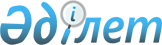 Об оказании социальной помощи детям-инвалидам, обучающимся и воспитывающимся на дому
					
			Утративший силу
			
			
		
					Постановление акимата Сарыкольского района Костанайской области от 2 апреля 2010 года № 103. Зарегистрировано Управлением юстиции Сарыкольского района Костанайской области 23 апреля 2010 года № 9-17-97. Утратило силу - постановлением акимата Сарыкольского района Костанайской области от 23 октября 2012 года № 360      Сноска. Утратило силу - постановлением акимата Сарыкольского района Костанайской области от 23.10.2012 № 360.

      В соответствии со статьей 16 Закона Республики Казахстан "О социальной защите инвалидов в Республике Казахстан", статьей 31 Закона Республики Казахстан "О местном государственном управлении и самоуправлении в Республике Казахстан" акимат Сарыкольского района ПОСТАНОВЛЯЕТ:



      1. Обеспечить предоставление социальной помощи детям-инвалидам, обучающимся и воспитывающимся на дому (далее социальная помощь).



      2. Установить, что:



      1) социальная помощь оказывается государственным учреждением "Отдел занятости и социальных программ акимата Сарыкольского района" (далее уполномоченный орган) по месту жительства ребенка-инвалида;



      2) социальная помощь предоставляется родителям (законным представителям), имеющим детей-инвалидов, воспитывающихся на дому;



      3) документы, необходимые для назначения социальной помощи предоставляются в уполномоченный орган в подлинниках и копиях для сверки. Соответствие подлинников и копий заверяется начальником уполномоченного органа, кроме случаев, когда копии документов засвидетельствованы в порядке, установленном Законом Республики Казахстан "О нотариате". После сверки подлинники документов возвращаются заявителю, а копии документов формируются в дело;



      4) социальная помощь назначается с месяца обращения в течении соответствующего учебного года;



      5) ежемесячный размер социальной помощи составляет шесть месячных расчетных показателей, установленных законодательством на соответствующий год;



      6) выплата социальной помощи осуществляется по бюджетной программе "Материальное обеспечение детей-инвалидов, воспитывающихся и обучающихся на дому".



      3. Контроль за исполнением данного постановления возложить на заместителя акима района Дутпаева С.М.



      4. Настоящее постановление вводится в действие по истечении десяти календарных дней после дня его первого официального опубликования.      Аким Сарыкольского района                  К. Габдулин      СОГЛАСОВАНО      Начальник ГУ

      "Отдел занятости и социальных

      программ акимата Сарыкольского района"

      ________________ Ю. Кондриков      Начальник ГУ

      "Отдел финансов акимата

      Сарыкольского района"

      ______________ Т. Лысяк
					© 2012. РГП на ПХВ «Институт законодательства и правовой информации Республики Казахстан» Министерства юстиции Республики Казахстан
				